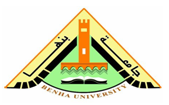     كلية التربية النوعية   قسم التربية الموسيقية"اسلوب صياغة المارش الموسيقى ومراحل تطوره فى البلاد العربية"بحث مقدم مند/ خالد محمود هلالمدرس الموسيقى العربيةبقسم التربية الموسيقية بكلية التربية النوعية-جامعة بنها2014مشكلة البحث :على الرغم من ان صيغة المارش هى احدى الصيغ الموسيقية الالية إلا أن المارشات المستخدمة داخل الفرق الموسيقية العسكرية المصرية اصبحت عبارة عن الحان لأغانى وطنيه مصحوبة بغناء او بدون غناء وهو ما جعل ظهور المارش بشكله الآلى يكاد يندر وجوده وهو ما جعل الباحث يتناول هذا الموضوع بالدراسة والبحث.الأهداف :التعرف على تاريخ تطور صيغة المارش وتوظيفة فى المراسم المختلفة . التعرف على اشهر الأعلام الذين قاموا بالتلحين لقالب المارش .التعرف على أسلوب صياغة المارشالوصول إلى صيغة مقترحة للمارش من قبل الباحثالأهمية :يرى الباحث أنه بعرض هذا الموضوع الذى يتناول صياغة المارش يجعل الملحنيين يقومون بتأليف المارش كقالب آلى قائم بذاته وليس كلحن أغنية وطنية  .أسئلة البحث :ما هو تاريخ تطور صيغة المارش وكيفية توظيفه فى العصور المختلفة؟من هم أشهر الأعلام الذين قاموا بالتلحين فى قالب المارش فى العصر الحديث ؟ما هو أسلوب صياغة المارش  ؟ما هو فكر الباحث فى تناول قالب المارش ؟ويشتمل البحث على إطارين الأول وهو الإطار النظرى ويشتمل :الدراسات السابقة نبذه تاريخية عن تطور صيغة المارش توظيف المارش فى المراسم المختلفة اشهر الأعلام الذين قاموا بالتلحين فى قالب المارشنماذج بعض صيغ المارش الثانى وهو الإطار التطبيقى ويشتمل :تحليل بعض الأعمال لصيغة المارشمارش راست شاكر آغامارش النهضة اسكندر شلفوناسبانيول مارش رخاريادىمارش بياتى صفر علىمارش العرب ابراهيم عبودمارش نهاوند عباس باشاالتعليق على نتائج التحليلاسلوب صياغة المارشالصياغة المقترحة للمارش من قبل الباحثوينتهى البحث باستعراض نتائج البحث والتى تتمثل فى الإجابة على تساؤلات البحث وذلك من خلال التعرف على تاريخ تطور صيغة المارش والتعرف على اسلوب تلحينة والتعرف على أشهر الأعلام الذين قامو بالتلحين فى هذا القالب ، ابتكار الباحث لصيغة مارش ثم استعراض التوصيات والمقترحات ثم استعراض المراجع التى تم الإعتماد عليها فى البحث الراهن انتهاءاً بملخص البحث .